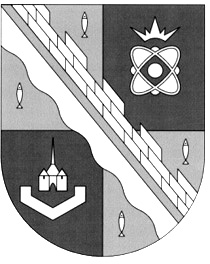 СОВЕТ ДЕПУТАТОВ МУНИЦИПАЛЬНОГО ОБРАЗОВАНИЯСОСНОВОБОРСКИЙ ГОРОДСКОЙ ОКРУГ ЛЕНИНГРАДСКОЙ ОБЛАСТИ(ТРЕТИЙ СОЗЫВ)Р Е Ш Е Н И Еот 07.08.2019 года № 91Рассмотрев ходатайства командира войсковой части 3705 войск Национальной гвардии Российской Федерации, заместителя председателя Совета ветеранов первичной общественной организации войсковой части 3705 Национальной гвардии Российской Федерации и руководствуясь «Положением о Книге Славы города Сосновый Бор», утвержденным решением Собрания представителей от 27.01.2003 N9 (с учетом изменений на 25 апреля 2018 года), совет депутатов Сосновоборского городского округаР Е Ш И Л:1. За большой личный вклад в выполнение Государственной программы по военно-патриотическому воспитанию военнослужащих и гражданской молодежи и по оказанию помощи командованию в обеспечении надежной охраны объектов атомной энергетики, занести в Книгу Славы города Сосновый Бор имя Лушина Виктора Ивановича – председателя Совета ветеранов первичной общественной организации войсковой части 3705 войск Национальной гвардии Российской Федерации.2. Настоящее решение опубликовать в городской газете «Маяк».Заместитель председателясовета депутатов                                                                Н.П. СорокинЛушин Виктор Иванович родился 1 августа 1946 года в деревне Попова – Каменка Лысогорского района Саратовской области. Окончив 9 классов в школе в 1961 году, поступил и в 1963 году окончил городское профессиональное техническое училище №16 города Саратова, получив специальность столяра-краснодеревщика. Отработав с 1963 по 1965 год на мебельной фабрике №1 города Саратова, был призван в Вооруженные силы СССР.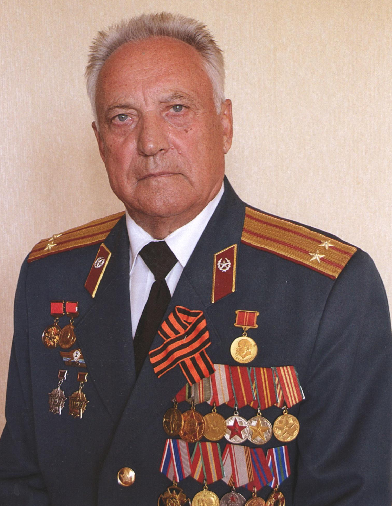 С 1965 года по 1971 год служил в Группе Советских войск в Германии. Проходя службу в должности секретаря комитета комсомола батальона, окончил в вечерней школе 10 и 11 класс.В июле 1971 года поступил, а в 1974 году, окончив Саратовское военное командное училище имени Ф.Э. Дзержинского лейтенантом, прибыл в город Сосновый Бор для прохождения службы.Военную службу прошел от рядового до подполковника на всех должностях и в различных регионах России. Уволился в запас в 1992 году с должности командира войсковой части.С 1995 года по 2001 год работал в муниципальном унитарном предприятии «Автотранспортное» старшим дежурным. С 2001 года по 2014 год работал заместителем директора по общим вопросам в ООО «Балтийский металлообрабатывающий завод» города Сосновый Бор.Периодически по приглашению командования войсковой части, участвовал в мероприятиях по встречам с военнослужащими и проведении с ними бесед военно-патриотического направления. Начал работу по привлечению офицеров и прапорщиков, уволенных со службы из войсковой части 3705 в создаваемую ветеранскую организацию.В 2004 году Лушин В.И. создал в войсковой части 3705 войск Национальной гвардии первичную общественную организацию ветеранов части, где был избран председателем Совета ветеранов.В настоящее время занимается общественной работой в должности председателя Совета ветеранов войсковой части 3705.«О занесении в Книгу Славы города Сосновый Бор имени Лушина Виктора Ивановича»